Publicado en Córdoba el 09/05/2024 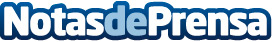 SECOIR 2024: una ventana hacia el futuro de la cirugía ocular en CórdobaMás de 700 oftalmólogos se reunirán del 8 al 10 de mayo en el Centro de Exposiciones, Ferias y Convenciones de Córdoba en el 39ª Congreso de la SECOIR (Sociedad Española de Cirugía Ocular Implanto-Refractiva) para abordar los principales retos y novedades de la cirugía ocular implanto-refractivaDatos de contacto:Gabinete de Prensa SECOIRVisible Comunicación928 39 48 71Nota de prensa publicada en: https://www.notasdeprensa.es/secoir-2024-una-ventana-hacia-el-futuro-de-la Categorias: Nacional Medicina Sociedad Andalucia Investigación Científica Otros Servicios Servicios médicos http://www.notasdeprensa.es